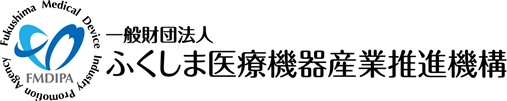 振動、落下、温湿度、IP、強度等見積/試験依頼書御依頼者情報１．試験実施希望日：　　　　年 　　　月 　　　日頃２．試験立会い希望： 有　　 無３．供試品や冶具について供試品名：　　　　　　　　　　　　　　　　供試品の数量：　　　　　　　　　　個供試品の寸法：約W 　　　　　㎜×D 　　　　　㎜×H 　　　　　㎜供試品の質量：約 　　　　㎏取付冶具を使用する場合その寸法：約W 　　　　　㎜×D 　　　　　㎜×H 　　　　　㎜取付冶具を使用する場合その質量：約 　　　　㎏供試品の保管条件：　　　　　　　　　　　　　　　　上記以外の記入欄４．試験報告書： 必要　　 不要５．報告書のレベル： 社内検討用　 外部審査機関への提出用　 信頼性基準６．実施希望試験 6-1．振動試験加振方向： 垂直方向　　 水平方向加振波形など： サイン波試験条件（規格名・周波数・加速度・速度・変位・スイープ速度など） ランダム波試験条件（規格名・周波数・PSDパターン・加速度実効値など） ショック波試験条件（規格名・半正弦波・作用時間・加速度など） 複合振動試験試験条件（規格名・温度範囲・サイクル時間など） 6-2．落下試験試験条件（規格名など） 6-3．温湿度試験試験条件（規格名など） 6-4．IP試験（防水・防塵）試験条件（規格名など） 6-5．強度試験（引張、圧縮、ねじり、疲労など）試験条件（規格名など） 6-6．その他（社内規格試験など）試験条件など７．試験実施に関する資料試験を実施するにあたり御社で作成された試験プロトコルや説明用資料がありましたら、本フォームと併せて送付願います会社名住 所〒〒〒部署名担当者TEL内線FAXE-mailその他のご要望